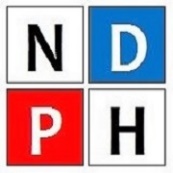 Código de referênciaCódigo de referênciaTítuloTítuloDatasDatasNível de descriçãoNível de descriçãoDimensão e suporteDimensão e suporteÁrea de contextualizaçãoÁrea de contextualizaçãoNome(s) do(s) produtor(es)Nome(s) do(s) produtor(es)História administrativa/ BiografiaHistória administrativa/ BiografiaHistória arquivísticaHistória arquivísticaProcedênciaProcedênciaÁREA DE CONTEÚDO E ESTRUTURAÁREA DE CONTEÚDO E ESTRUTURAÂmbito e conteúdoÂmbito e conteúdoAvaliação, eliminação e temporalidadeAvaliação, eliminação e temporalidadeIncorporaçõesIncorporaçõesSistema de arranjoSistema de arranjoÁREA DE CONDIÇÕES DE ACESSO E USOÁREA DE CONDIÇÕES DE ACESSO E USOCondições de acessoCondições de acessoCondições de reproduçãoCondições de reproduçãoIdiomaIdiomaCaracterísticas físicas e requisitos técnicosCaracterísticas físicas e requisitos técnicosInstrumentos de pesquisaInstrumentos de pesquisaÁREA DE FONTES RELACIONADASÁREA DE FONTES RELACIONADASExistência e localização dos originaisExistência e localização dos originaisExistência e localização de cópiasExistência e localização de cópiasUnidades de descrição relacionadasUnidades de descrição relacionadasNota sobre publicaçãoNota sobre publicaçãoÁREA DE NOTASÁREA DE NOTASNotas sobre conservaçãoNotas sobre conservaçãoNotas geraisNotas geraisÁREA DE CONTROLE DA DESCRIÇÃOÁREA DE CONTROLE DA DESCRIÇÃONota do arquivistaNota do arquivistaArranjo e descrição:Concepção e supervisão – Execução –Arranjo e descrição:Concepção e supervisão – Execução –Regras ou convençõesRegras ou convençõesData(s) da(s) descrição(ões)Data(s) da(s) descrição(ões)ÁREA DE PONTOS DE ACESSO E INDEXAÇÃO DE ASSUNTOÁREA DE PONTOS DE ACESSO E INDEXAÇÃO DE ASSUNTOPontos de acesso e indexação de assuntosPontos de acesso e indexação de assuntos